VPPS PTFA Meeting MinutesWelcome and ApologiesApologies: Julia, Alex, GemmaAttending: Nic, David, Maria, Becky Minutes of previous meeting approvedActions from previous meetingFinance Update In good shape, about £15k in the account (some income from Amazon Smile, EZ Fundraising and regular giving scheme and 2ndhand Uniform Shop). Money going toward drama workshops5) Project leads to update on the progress of the following projectsEvent Planning Guides (Susie) – will need to follow up about thisChristmas Cards (Maria) - will go to teachers’ rooms with deliveries of cards and mugs 6) Identify coordinators for upcoming eventsWinter Fayre Saturday 4th December, 11am-3pm, outsideOutstanding stalls that need coordinators? Stalls we know are running: Mel is coordinating RaffleGemma coordinating donations for jolly jars and bottle tombolaClaudia – 2nd hand fossilsJanet – uniform shopWrapping room – Sarah (Magnolia) Grotto – Becky and Susie also can help with GrottoTeddy Bear Raffle – need a volunteer for this BBQ – need a volunteer (PTFA members running the BBQ), previously we had a contact at VPAG who lent us a gas grill – we need someone to source BBQ Susie to text Owen to see if Muhammed who cooked the World Food in the past would be interested to do this, this yearSusie to ask her Ukelele band if they want to play (or her trio) Nic to follow up with musical members of staffImpromptu carolsPossibly a meeting of the Winter Fayre planning committee next Wednesday at the pub?We’ll make contingency plans for any of the events but are thinking of the middle playground, the community room for the wrapping room, and possibly Santa’s Grotto in a classroom or in the ‘quiet area’ in the middle playgroundLive Music – need a volunteer (Samba band coming for 2, ½ hour set)7) Any Other BusinessStoryboard Trail – David – a nanny service and childminding training organisation that wants to combine advertising and fundraising for schools, 20 boards can raise £300 for the PTFA and a bit more per additional boardDavid – to set up Google Form for anyone else happy to host during the February half-term (so after the Winter Fayre we’ll start looking for households to host the storyboards)Nic – will look for additional theatre experience for EYFS (Reception and Year 1) so that every child will have had a theatre experience. Suggestion from Susie to contact Dragon Bird about possible theatre work they could do in the School will the younger classesNic – to chat with Mark about noticeboardsWill look for volunteers in a few weeks’ time for the FayreAre the meetings working at the time and place? 9) Date of Next Meetings 2nd Thursday of January term  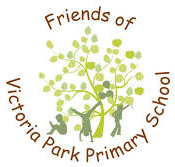 Date:	Thursday 11 November 2021, 8:00-9:00pmVenue: 	On Zoom (Meeting ID: 860 8965 7346, Passcode: VPPS)NoActionOwnerDeadline7.01School Gateway Payments- follow up with Lorraine in School OfficeJuliaJulia followed up and money deposited in account7.02Raffle return to CouncilDavid/JuliaStill not finished, so ongoing – just had reports 7.03Disco volunteers on WhatsApp groupDavidCompleted7.04Organise QuizDavidCompleted7.05Inquire about Bonfire NightDavid/Owen/JuliaCompleted7.06Call for Volunteers at AGM to organise Winter FayreDavidBecky to organise7.07Coordinate Christmas Cards and MugsMariaOngoing7.08Print out PTFA LeafletsDavidCompleted